ROTINA SEMANAL DO TRABALHO PEDAGÓGICO - Atividades Remotas - Data: 29/03 a 02/04 de 2021Turma: Etapa 2-B ** Prof.ª SUZANA *** PRÉ-ESCOLA “Farid Salomão”Obs: Não se esqueçam de registrar as atividades com fotos ou vídeos e enviar para a professora.Serão postados vídeos e ou áudios explicativos conforme as atividades propostas.SEGUNDA-FEIRATERÇA-FEIRAQUARTA-FEIRAQUINTA-FEIRASEXTA-FEIRA- VÍDEO CONTAÇÃO DA HISTÓRIA: O COELHO QUE NÃO ERA DE PÁSCOAO vídeo também será enviado no grupo.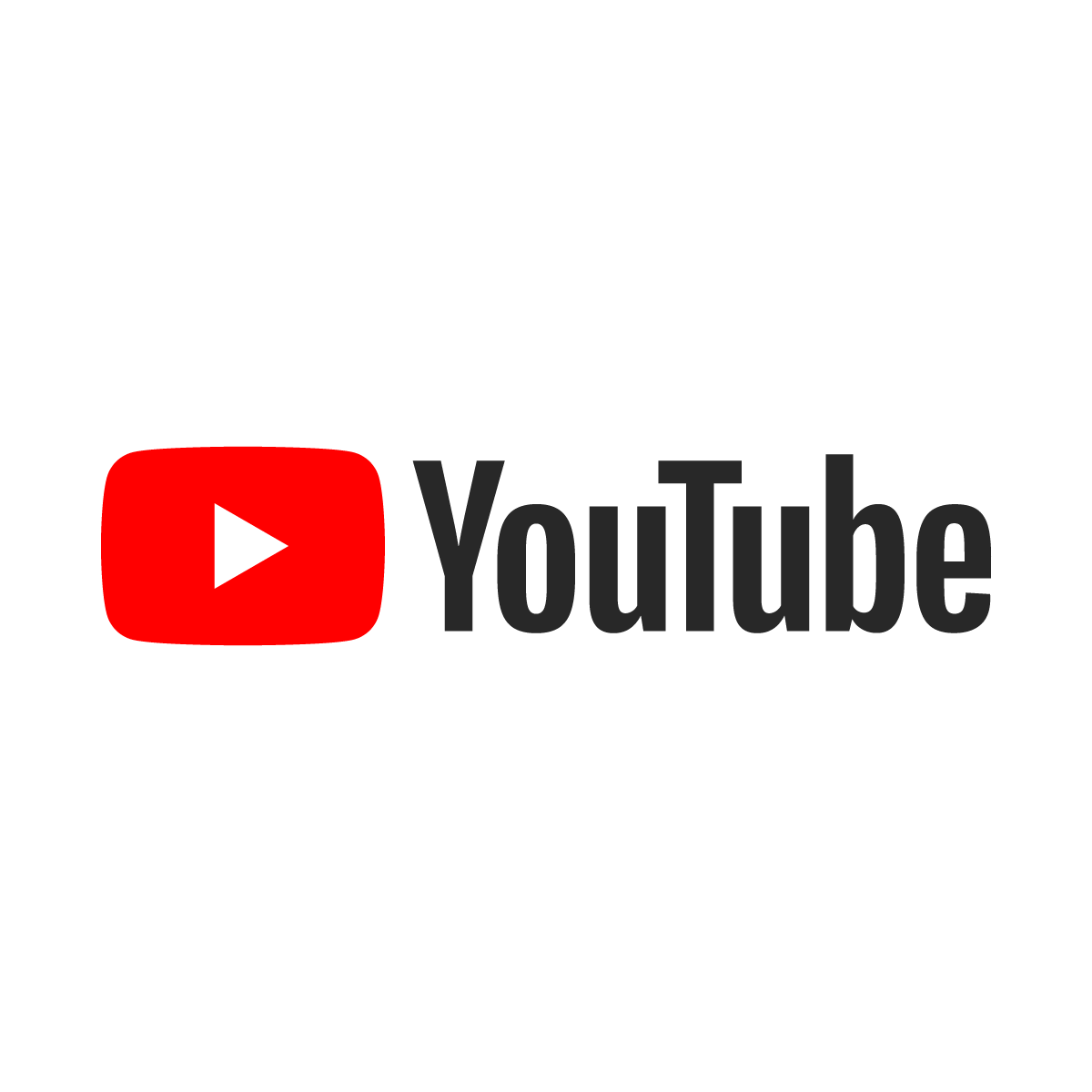 - ATIVIDADE DA APOSTILA- PÁGINA 19- Música “Coelhinho da páscoa”https://www.youtube.com/watch?v=AvTJ4kfD_Z0- Trabalhar sequência de cores seguindo a sequência apresentada na música coelhinho da páscoa o que trazes pra mim, começando cada coluna com uma cor.Aula de ED. FÍSICA(Prof.ª Gleysse)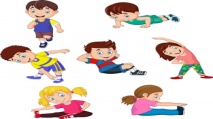 - VÍDEO CONTAÇÃO DA HISTÓRIA: A GALINHA E O OVO DE PÁSCOAhttps://youtu.be/Io2yAjoTzEcO link do vídeo será enviado também no grupo.- ATIVIDADE DA APOSTILA- PÁGINA 20Contar e registrar a quantidade de ovos em cada coluna.Completar a sequência numérica dentro das cenouras começando pelo 0.Aula de ARTE(Prof. Juliano)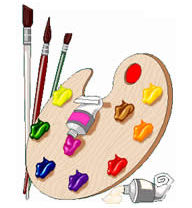 - VÍDEO: A VERDADEIRA HISTÓRIA DA PÁSCOhttps://www.youtube.com/watch?v=Ut7vm1zKGtQ&t=24sO link do vídeo será enviado também no grupo.- ATIVIDADE DA APOSTILA- PÁGINA 21- Música “De olhos vermelhos”https://www.youtube.com/watch?v=nS-yJupHhOc- Conhecer, cantar e completar a música de olhos vermelhos com as palavras faltantes que serão recortadas da página.- BRINCADEIRA: ESCONDER VARINHA- Jogam 2 jogadores ou mais. Quem estiver com o objeto a ser escondido escolhe um lugar para escondê-lo enquanto os outros participantes ficam em um outro ambiente. Depois de escondido, todos saem a procura do objeto enquanto quem escondeu diz se está perto de encontrar dizendo: está quente, ou está frio, se estiver longe do objeto. Quem achar ganha a vez de esconder.PONTO FACULTATIVIVOFERIADO: SEXTA-FEIRA SANTA